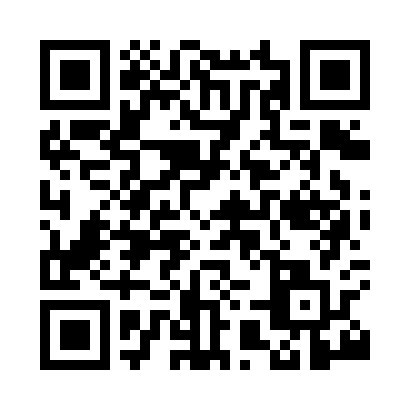 Prayer times for Eshton, North Yorkshire, UKMon 1 Jul 2024 - Wed 31 Jul 2024High Latitude Method: Angle Based RulePrayer Calculation Method: Islamic Society of North AmericaAsar Calculation Method: HanafiPrayer times provided by https://www.salahtimes.comDateDayFajrSunriseDhuhrAsrMaghribIsha1Mon2:574:411:126:549:4311:282Tue2:574:421:136:549:4311:283Wed2:584:431:136:549:4211:274Thu2:584:441:136:549:4211:275Fri2:594:451:136:549:4111:276Sat2:594:461:136:539:4011:277Sun3:004:471:136:539:4011:268Mon3:014:481:146:539:3911:269Tue3:014:491:146:529:3811:2610Wed3:024:501:146:529:3711:2511Thu3:034:511:146:529:3611:2512Fri3:034:531:146:519:3511:2513Sat3:044:541:146:519:3411:2414Sun3:054:551:146:509:3311:2415Mon3:054:561:146:509:3211:2316Tue3:064:581:156:499:3111:2217Wed3:074:591:156:489:2911:2218Thu3:075:011:156:489:2811:2119Fri3:085:021:156:479:2711:2120Sat3:095:031:156:469:2511:2021Sun3:105:051:156:459:2411:1922Mon3:115:071:156:459:2311:1923Tue3:115:081:156:449:2111:1824Wed3:125:101:156:439:2011:1725Thu3:135:111:156:429:1811:1626Fri3:145:131:156:419:1611:1527Sat3:145:141:156:409:1511:1528Sun3:155:161:156:399:1311:1429Mon3:165:181:156:389:1111:1330Tue3:175:191:156:379:0911:1231Wed3:185:211:156:369:0811:11